Roadside Safety MASH Implementation Pooled Fund 5(343) 10-25-17 Conference CallThe primary purpose for this series of conference calls is to ensure that – when we get to Texas-  we are positioned to accomplish everything we need to in the 2 days. Going into the fall meeting, we need agreement on our overall approach, need to make some key decisions, and we have considerable preparatory work to accomplish prior to the meeting.  	Our purpose today: materials familiarization			 Will go through the material to be used at the meeting 	Fall meeting logistics	 	 					 Logistics (hotel, travel information, meals to be provided etc.)Walk through of fall meeting agenda & material Fall meeting agendaHardware Scorecards 1, 3a avail. now.3b, 3c, 3d coming soonOthers to be discussed at the fall meeting Projects spreadsheet Other ItemsPotential team “principles” emerging FHWA requested implementation status	WE NEED FROM YOU		 			Check over the scorecards as they are made availableDid we capture your state’s info correctly?Standardization: see any systems that you would like to use?Materials  Fall meeting agendaScorecard 1Scorecard 3aScorecard 3a GraphicsProjects List(emerging) Potential Team Principles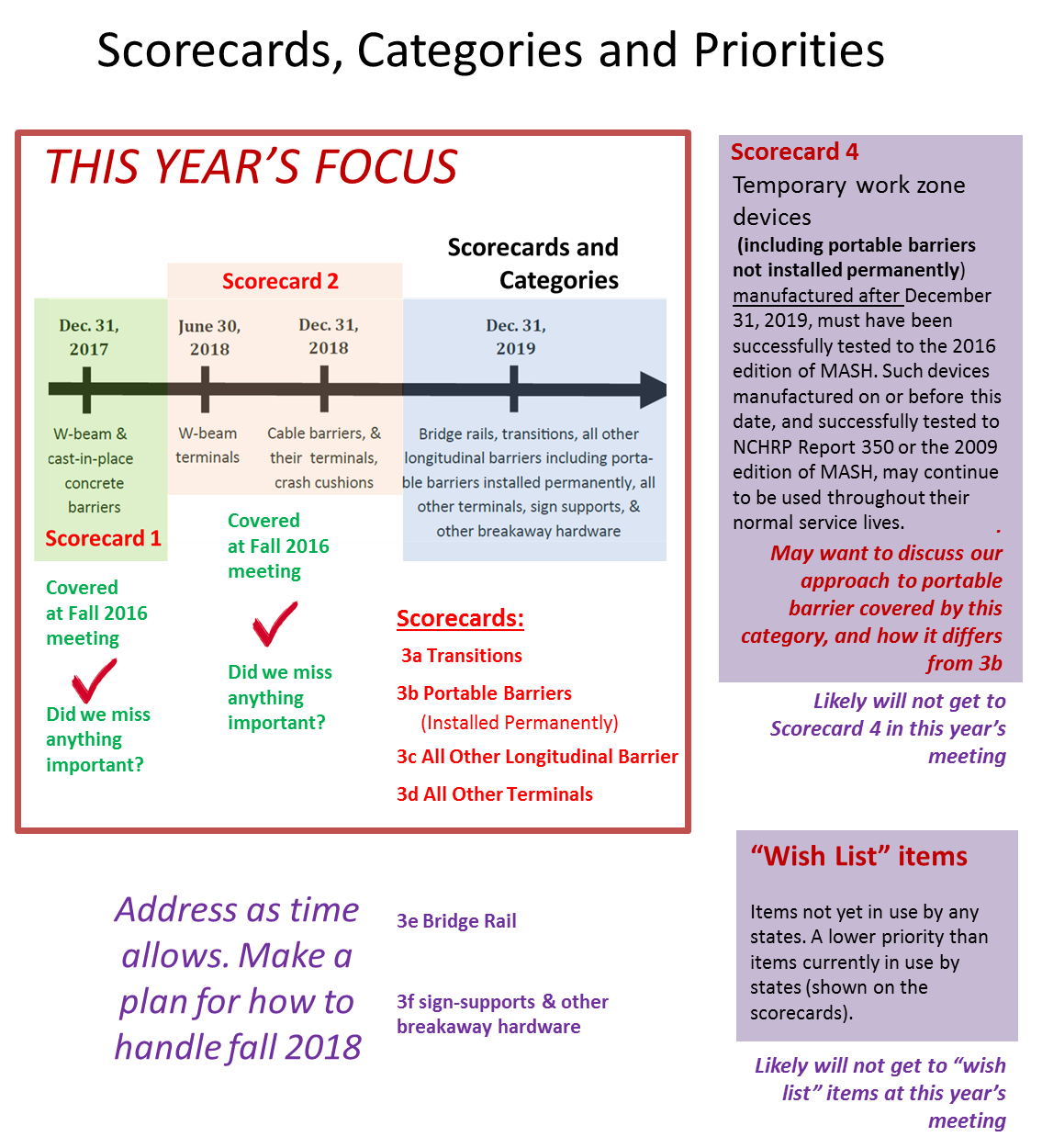 